House Parenting, IT Infrastructure, Python programming, Mathematics, computer applications, Java Programming, Computer Networking, Social Studies.                                                                                                                       Pranay chaturvedi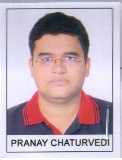 Pranay ChaturvediB.E(CSE)DESD FROM C-DAC,NOIDAC/O Chaturvedi CementKhurje wala mohallaDaulat Ganj, LashkarGwalior(M.P.)-474001MOB NO.9827692340Pranay_chaturvedi2001@hotmail.comPranay.chaturvedi2001@gmail.comWork ExperienceWork ExperienceI have worked in Orchid International School, Nasik from June-2016 to Nov-2018  as a Computer and Mathematics Teacher(ICSE Affiliated) and as a house master.I have worked in Doon Public school From 01 Apr 2010 to 1 Nov 2014 as an IT Manager PGT computer Science.I have worked in SDVM Public School from 8 Dec 2014 to 10 apr 2016, Gwalior as a Computer Science and Mathematics teacher..I have worked in Orchid International School, Nasik from June-2016 to Nov-2018  as a Computer and Mathematics Teacher(ICSE Affiliated) and as a house master.I have worked in Doon Public school From 01 Apr 2010 to 1 Nov 2014 as an IT Manager PGT computer Science.I have worked in SDVM Public School from 8 Dec 2014 to 10 apr 2016, Gwalior as a Computer Science and Mathematics teacher..InternshipInternshipIndustrial InternshipIndustrial InternshipIndustrial InternshipBSNL ,GWALIORBSNL ,GWALIORStudy of 5ESS (The Electronic Switching System) - 5ESS is local switch (CO) and it is a UNIX based switch. It is also one of the fastest switches out and is used by AT&T. It is very efficient switching system and also capable of handling approximately 1000 users call one at a time.EducationStandardStandardUniversity/SchoolYearPercentageDESDDESDCDAC2008               ‘B’ GradeB.E(CSE)B.E(CSE)RGTU,BHOPAL200664.38%10+210+2Miss Hill School,Gwalior200164%1010Miss Hill School,Gwalior199959%Computer SkillsComputer SkillsProgramming Lang.C, C++,java,oracle,jsp,embedded systemC, C++,java,oracle,jsp,embedded systemOperating System:Knowledge of windows 9x series and XP, Linux.Knowledge of windows 9x series and XP, Linux.Projects Projects 1.Mail Client:Mail Client:It is a web based project. In this project, we provide the facilities to acess to check any domain mail. We have used JSP(java server pages) in front end and oracle in back end. In this project we have used application layer protocol for sending and receiving the mail.It is a web based project. In this project, we provide the facilities to acess to check any domain mail. We have used JSP(java server pages) in front end and oracle in back end. In this project we have used application layer protocol for sending and receiving the mail.It is a web based project. In this project, we provide the facilities to acess to check any domain mail. We have used JSP(java server pages) in front end and oracle in back end. In this project we have used application layer protocol for sending and receiving the mail.It is a web based project. In this project, we provide the facilities to acess to check any domain mail. We have used JSP(java server pages) in front end and oracle in back end. In this project we have used application layer protocol for sending and receiving the mail.2.Information System:Information System:Information System:In this project we can find  the information of a institute such as course provided by the institute, fee structure,duration of course and information about the faculty of institute. This project is basically developed by taking the concept of c language.This project is  implemented in c,which is highly compatible with diffeent operating environment.In this project we can find  the information of a institute such as course provided by the institute, fee structure,duration of course and information about the faculty of institute. This project is basically developed by taking the concept of c language.This project is  implemented in c,which is highly compatible with diffeent operating environment.In this project we can find  the information of a institute such as course provided by the institute, fee structure,duration of course and information about the faculty of institute. This project is basically developed by taking the concept of c language.This project is  implemented in c,which is highly compatible with diffeent operating environment.In this project we can find  the information of a institute such as course provided by the institute, fee structure,duration of course and information about the faculty of institute. This project is basically developed by taking the concept of c language.This project is  implemented in c,which is highly compatible with diffeent operating environment.Area Of IntrestPersonal AchievementsI have qualified GATE-2006 Examination.I have qualified GATE-2006 Examination.Personal DetailsFather’s NamePradeep Kumar chaturvediPermanent  AddressKhurje wala mohalla,daulat ganj,lashkar,Gwalior(M.P)NationalityIndianLanguages KnownHindi, EnglishWork AspirationAspire to grow while contributing to industry with my creativity and technical skills. I would like to work in a professional environment, which provides motivation for quality work and enhances my learning. My interest areas include: Embedded system, Computer Hardware,Networking,C Programming, Python programming,Mathematics